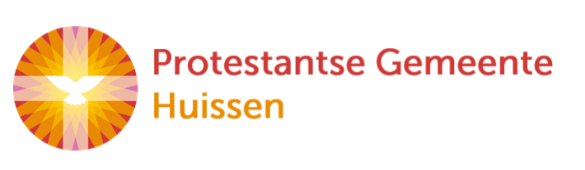 zondag 10 maart 20244e zondag van de 40-dagentijdNaam van de zondag: LaetareVerblijdt u (Jes. 66: 10)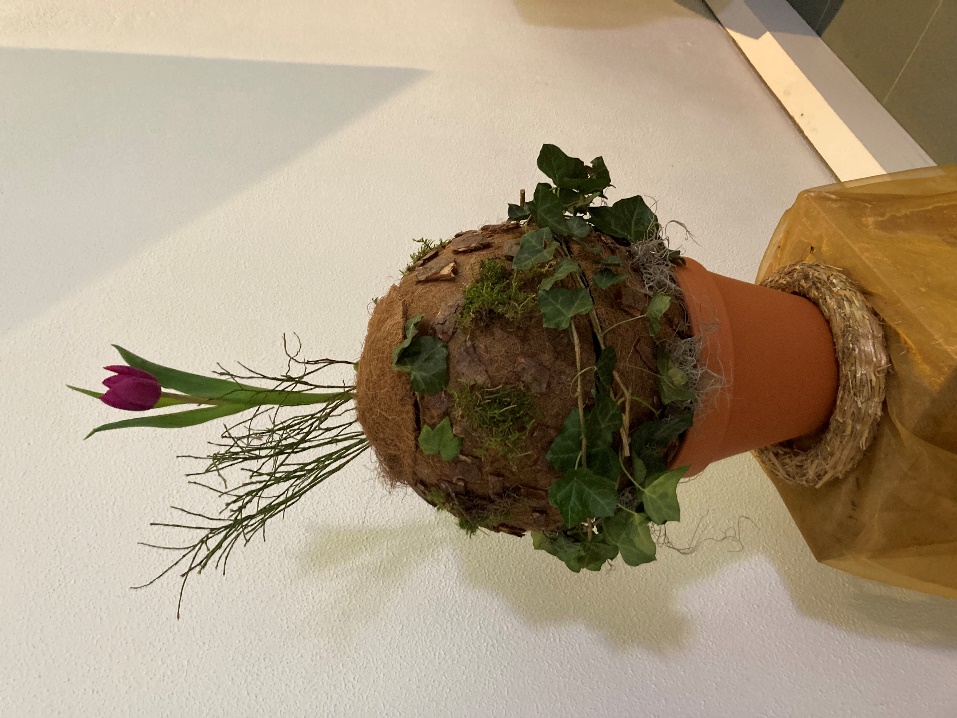 (in de 40-dagentijd is er geen orgelspel vóórafgaand aan de viering)De klok luidt - het wordt stilWelkom, begroeting en toelichting liturgische bloemschikkingWe bidden samenEeuwige God, oorsprong van Licht, leven en liefde   hier zijn we, met alles wat we hebben en met alles wat we missenZie ons aan, wek ons op, doe ons weer leven naar U toeAmen(gemeente gaat staan)Zingen	Psalm 25: 1 en 2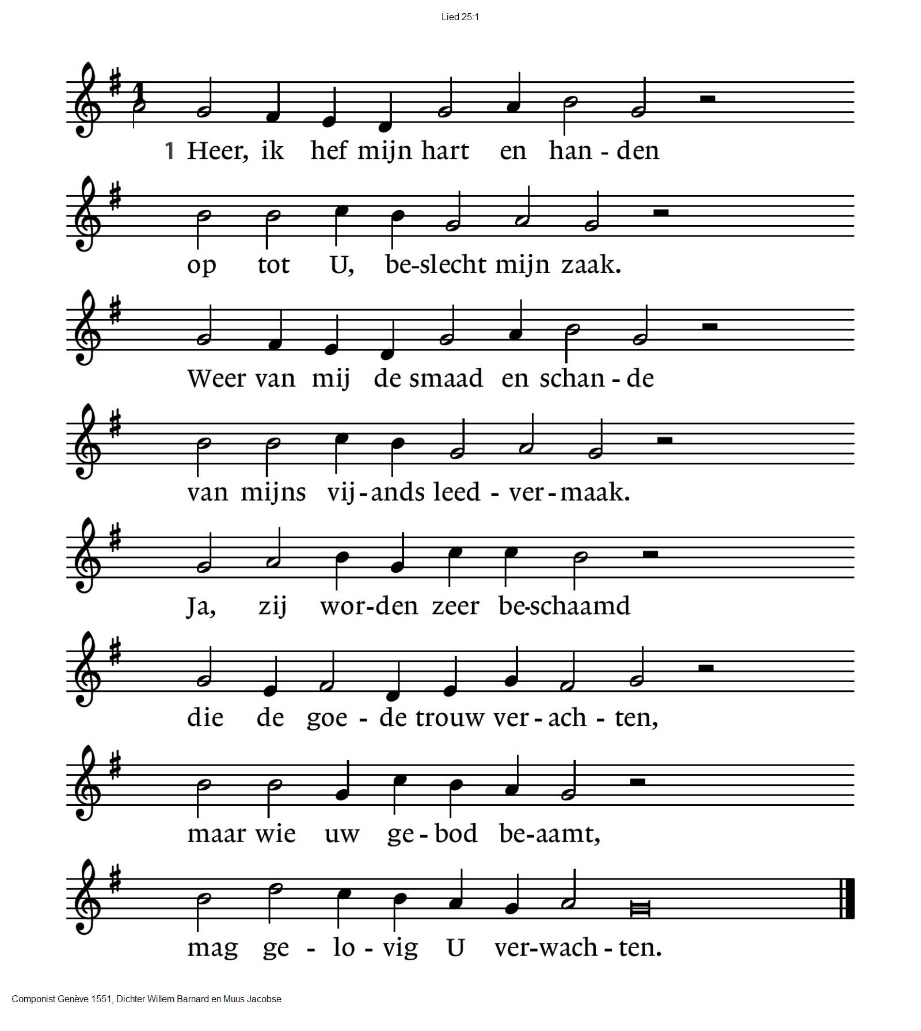 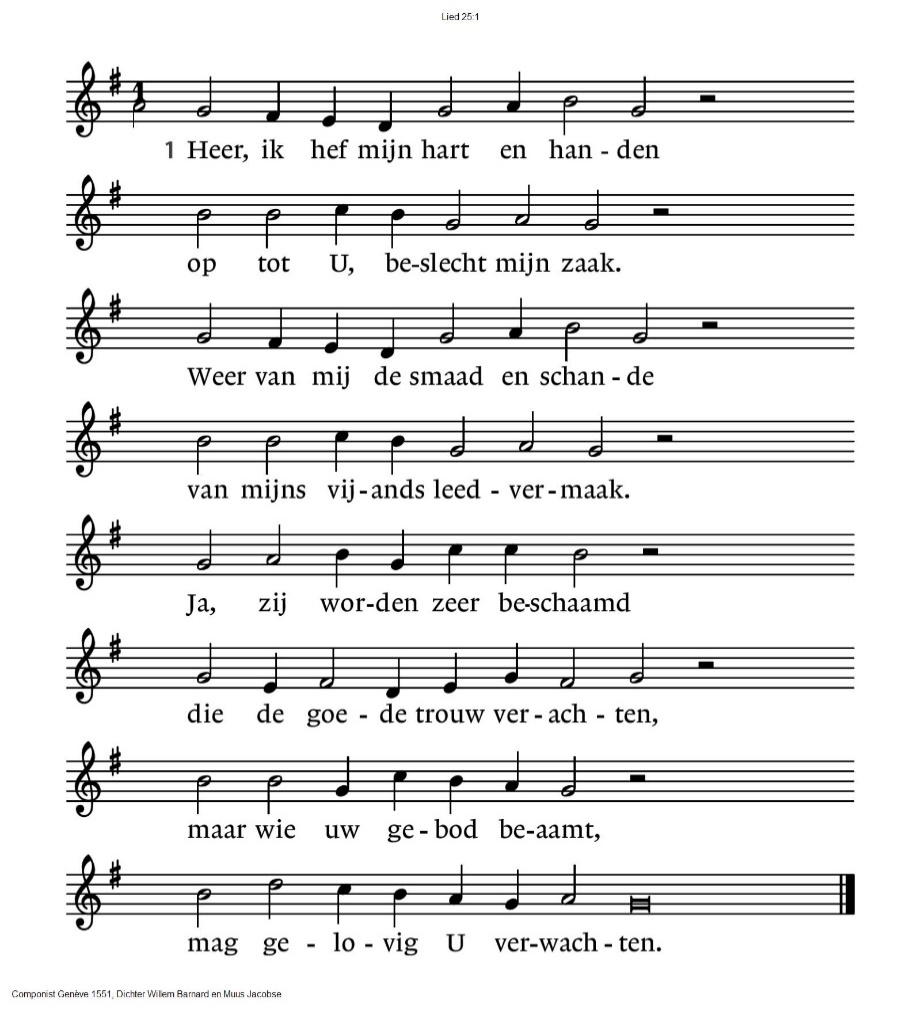 Bemoediging en groetv. 	Onze hulp is in de naam van de God van het verbond	die hemel en aarde gemaakt heeft,a. 	en niet loslaat het werk eens begonnen.v. 	De Levende zij met ua. 	ook met u zij de LevendeZingen	psalm van de zondag, lied 25: 3	3. Denk aan ’t vaderlijk meedogen,	Heer, waarop ik biddend pleit:	milde handen, vriendelijk’ogen	zijn bij U van eeuwigheid.	Denk toch aan de zonde niet	van mijn onbedachte jaren!	Heer, die al mijn ontrouw ziet,	wil mij in uw goedheid sparen.(gemeente gaat zitten)Kyriëgebed	v. 	Laten wij bidden …. Zo zingen wij (lied 301a)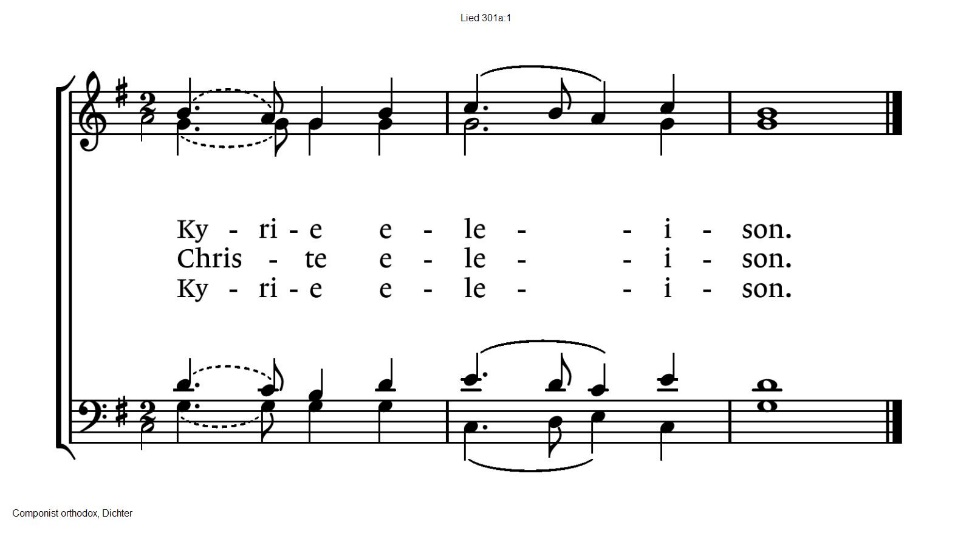 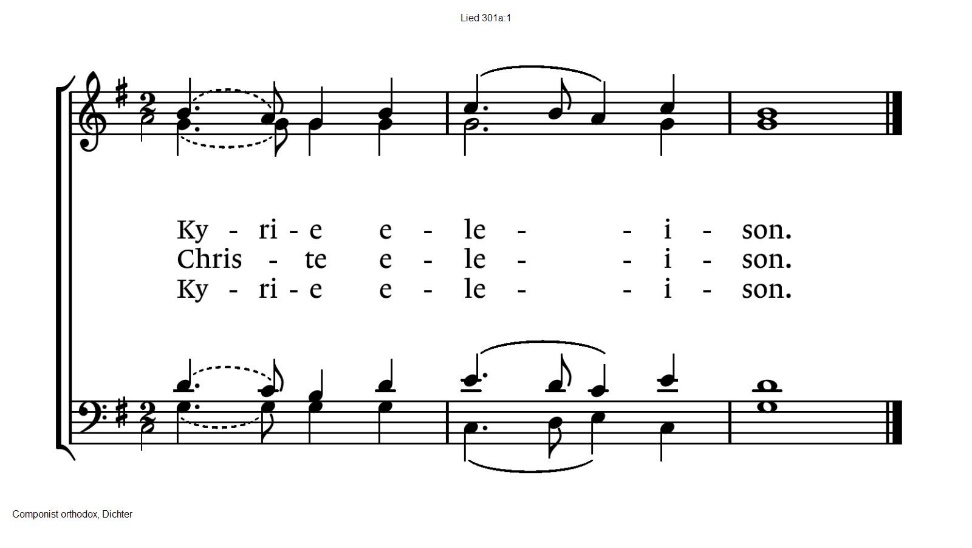 			Kyrie eleison, Christe eleison, Kyrie eleisonZingen	Psalm 25: 4 en 5 (in de 40-dagentijd ontbreekt het uitbundige gloria)Gebed bij de opening van de BijbelDe Schrift gesproken en gezongenDe tafelkaarsen worden aangestokenLezen 	Jesaja 58: 1 - 10Zingen	 lied 537: 1 en 2	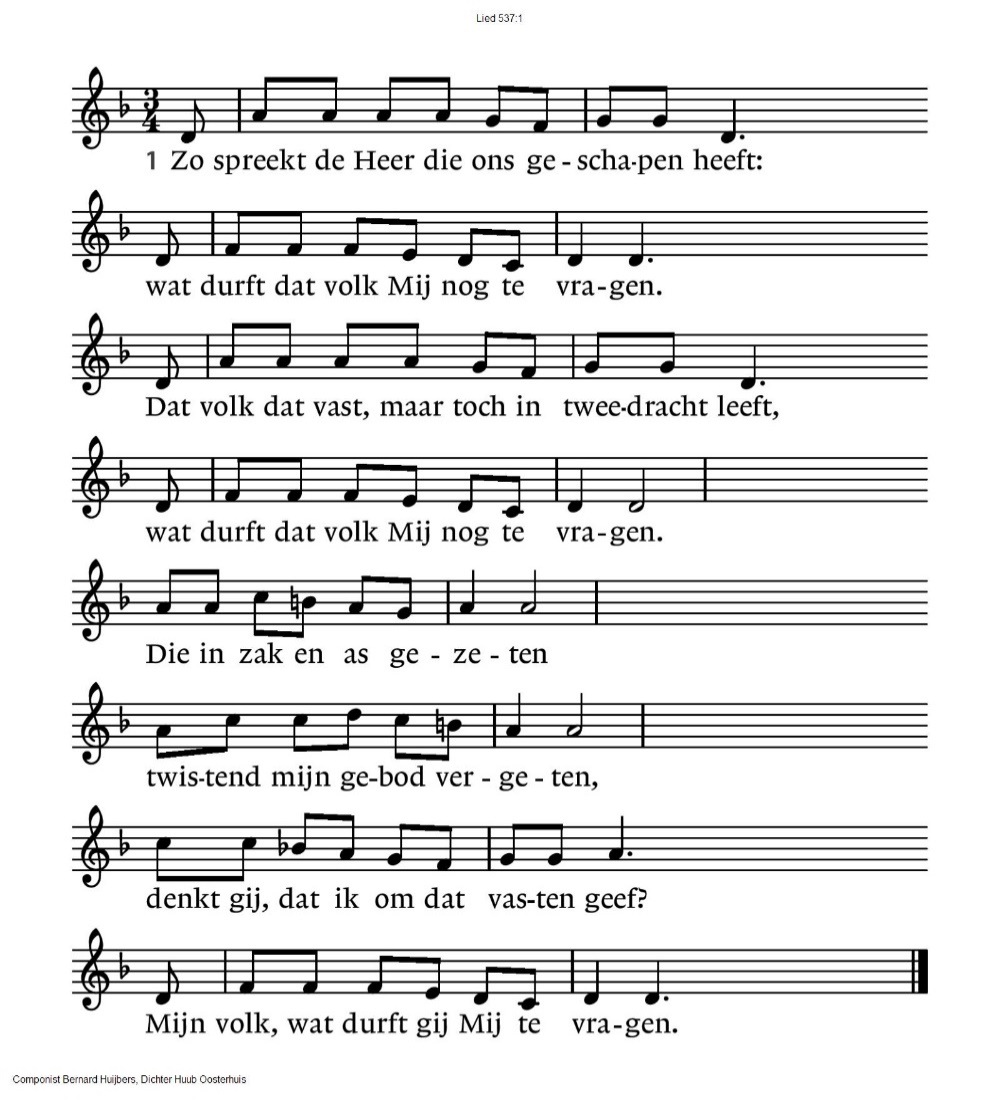 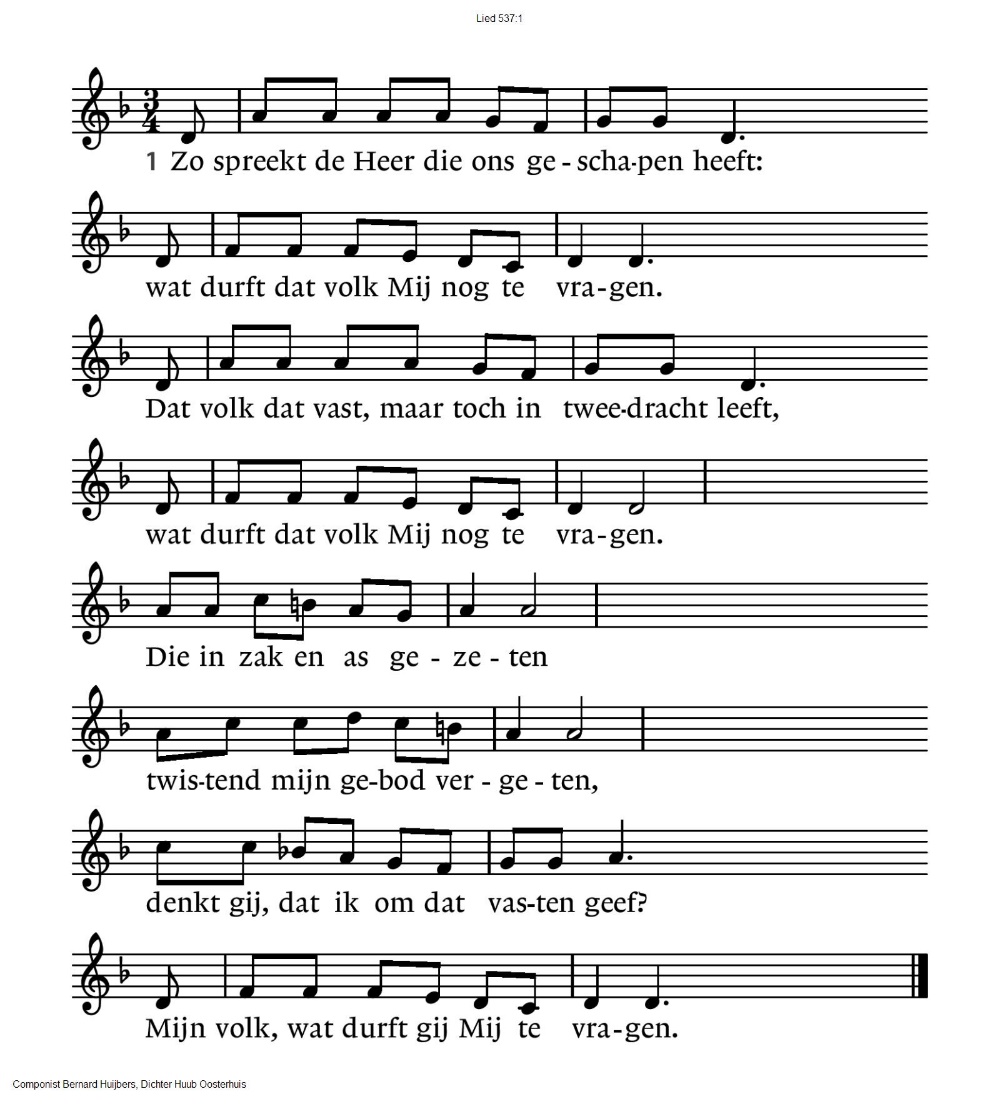 2. Zo spreekt de God die alles weet en ziet:Ik durf uw vasten niet vertrouwen.Als gij de zwervers niet uw woning biedtdurf Ik uw vasten niet vertrouwen.Schenk uw brood aan de geboeidenschenk uw troost aan de vermoeiden.Anders hoor Ik naar uw smeken niet,en durf uw vasten niet vertrouwen.Lezen	Lucas 20: 9 - 19Zingen	lied 537: 3 en 43. En Jezus sprak: Bemin uw vijand ook;Heer God, wij staan voor U verlegen.Vergeef het kwaad, zo doet mijn Vader ook;Heer God, wij staan voor U verlegen.Want gij zijt ook zelf geschondendoor een menigte van zonden,en mijn Vader, Hij vergeeft u ook.Heer God, wij staan voor U verlegen.4. En Jezus zegt: Mensen, verdraag elkaar,en Jezus’ woord zal ons bevrijden.Vergeet uzelf en dien elkander maar–  en Jezus’ woord zal ons bevrijden.Aan elkander prijsgegevenvindt gij honderdvoudig leven.Jezus zegt: Mensen, bemin elkaar.En Jezus’ woord zal ons bevrijden.Uitleg en verkondigingOrgelspelZingen 	lied 118: 1, 3 en 8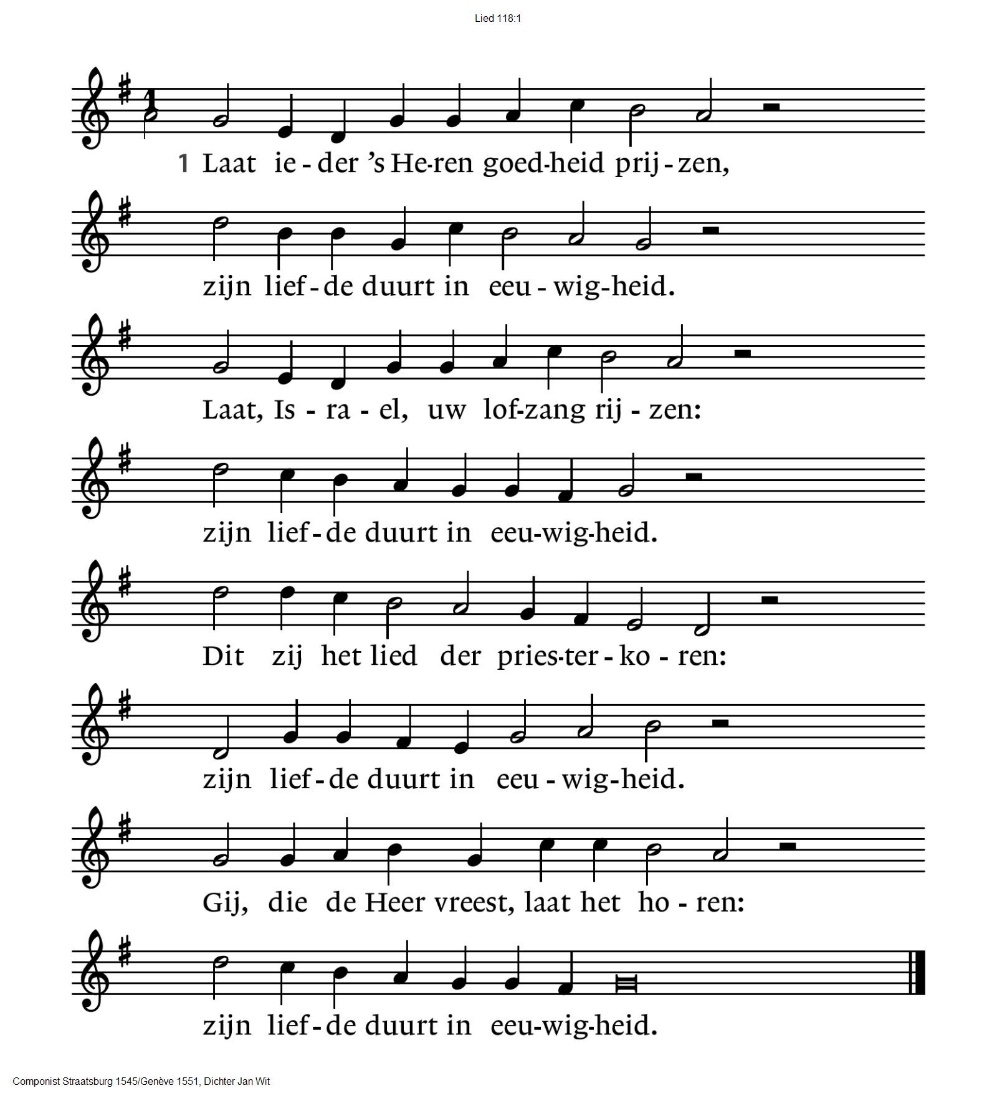 	3. ’t Is beter bij de Heer te schuilendan dat men bouwt op man en macht.’t Is beter bij de Heer te schuilendan dat men hulp van vorsten wacht.Toen ik mij wenden kon noch keren,omsloten door der volken ring,doorbrak ik in de naam des Herende knellende omsingeling.8. De steen, die door de tempelbouwersverachtelijk was een plaats ontzegd,werd tot verbazing der beschouwersten hoeksteen door God zelf gelegd.Dit werk is door Gods alvermogen,door ’s Heren hand alleen geschied.Het is een wonder in onze ogen.Wij zien het, maar doorgronden ’t niet.Collecte D: KerkinActie – zending, Indonesië K: Pastoraat en eredienstGebeden Dankgebed    Voorbeden 	(met responsie lied 367e, ingeleid met de woorden ‘zo zingen wij’)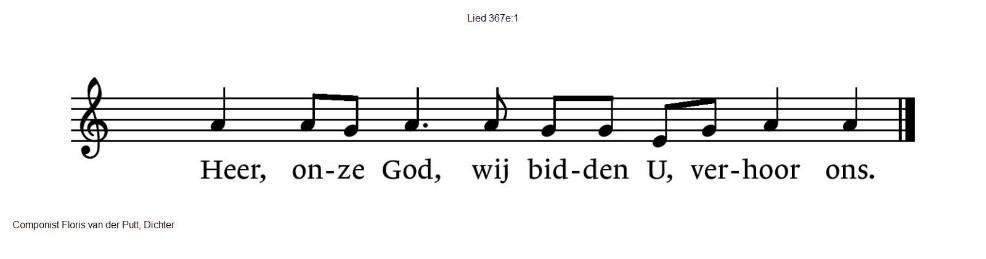    Stil gebed en Onze Vader(gemeente gaat staan)Zingen	slotlied 547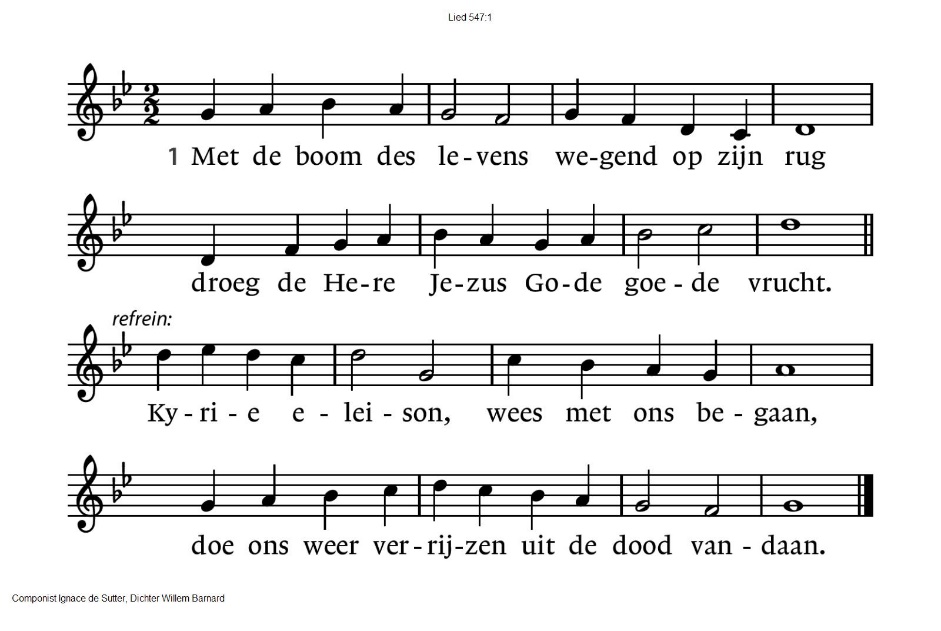 2. Laten wij dan bidden in dit aardse dal,dat de lieve vrede ons bewaren zal, (refrein)3. want de aarde vraagt ons om het zaad des doods,maar de hemel draagt ons op de adem Gods. (refrein)		4. Laten wij God loven, leven van het licht,onze val te boven in een evenwicht, (refrein)			5. want de aarde jaagt ons naar de diepte toe,maar de hemel draagt ons, liefde wordt niet moe.	 (refrein)	6. Met de boom des levens doodzwaar op zijn rugdroeg de Here Jezus Gode goede vrucht. (refrein)		Uitzending en zegen 	a.	AMEN (gezongen).-.-.-.-.-.Reacties op de viering zijn welkom in de doos in de hal óf via het adres::    reactieviering@pknhuissen.nl In de werkgroep VIEREN worden deze besproken en wordt er gekeken hoe we daarmee onze vieringen kunnen ‘verbeteren’.VoorgangerOrganistLectords. Trinus HoekstraHerman SchimmelWilmy Viëtor2. Here, maak mij uwe wegendoor uw woord en Geest bekend;leer mij, hoe die zijn gelegenen waarheen G’uw treden wendt;leid mij in uw rechte leer,laat mij trouw uw wet betrachten,want Gij zijt mijn heil, o Heer,’k blijf U al den dag verwachten.	4. God is goed, Hij is waarachtig	en gaat zijn getrouwen voor,	brengt, aan zijn verbond gedachtig,	zondaars in het rechte spoor.	Hij zal leiden ’t zacht gemoed	in het effen recht des Heren:	wie Hem ned’rig valt te voet,	zal van Hem zijn wegen leren.5. Louter goedheid zijn Gods wegenen zijn paden zijn vertrouwdvoor wie, tot zijn heil genegen,zijn geboden onderhoudt.Wil mij, uwe naam ter eer,al wat ik misdeed vergeven.Ik heb tegen U, o Heer,zwaar en menigmaal misdreven.